	ČESKÁ UNIE SPORTU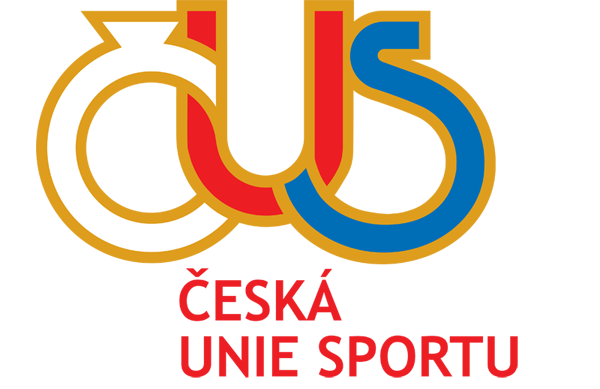 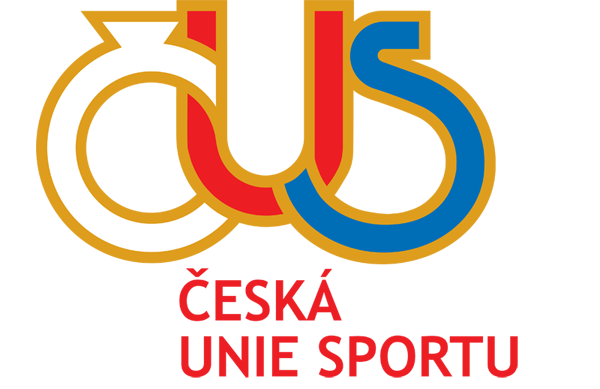 	Okresní sdružení, z.s.	8. pěšího pluku 81, 738 01  Frýdek-Místek	tel. 732 905 368, e-mail: cus.fm@seznam.cz	bankovní spojení 1241607/0300Valná hromada OS ČUS 2021Návrh kandidáta na Člena výkonného výboru Okresního sdružení České unie sportu Frýdek-Místek, z.s.Příjmení, jméno, titul	_____________________________________Datum narození	_____________________________________Adresa bydliště	_____________________________________Stručná charakteristika činnosti kandidáta v TJ/SKNávrh podává	Razítko	 příjmení, jméno a podpisy dvou zástupců TJ/SK Prohlášení kandidátaPříjmení, jméno a titul _______________________________________Souhlasím s předloženou kandidaturouČestně prohlašuji, že jsem v minulosti nebyl(a) pravomocně odsouzen(a) za spáchání úmyslného trestného činu a v současnosti není proti mé osobě vedeno žádné trestní stíháníVe __________________  dne ______________ podpis______________Vyplněný a schválený návrh doručte poštou, e-mailem či osobně nejpozději do 19. listopadu 2021 12:00 hodin na adresu OS ČUS, 8. pěšího pluku 81, 738 01 Frýdek-Místek